— FOR IMMEDIATE RELEASE—
ARTS CLUB THEATRE COMPANY REVEALS 2024–2025 SEASON LINEUPBIG MUSICALS, CLASSIC HOLIDAY FAVOURITES, AND CANADIAN PREMIERES FILL THREE THEATRES FOR 61ST SEASONMARCH 4, 2024, 8:30 PM VANCOUVER, B.C./ / Traditional territory of the xʷməθkʷəy̓əm (Musqueam), Sḵwx̱wú7mesh (Squamish), and səlilwətaɬ (Tsleil-Waututh) Nations - Today, the Arts Club Theatre Company’s Artistic Director Ashlie Corcoran and Executive Director Peter Cathie White announced the 2024–2025 season programming for Western Canada’s leading non-profit theatre organization, with 11 shows across three Arts Club venues—the Stanley Industrial Alliance stage, the Granville Island Stage and the Newmont Stage at the BMO Theatre Centre—for their 61st season.“We are thrilled to be bringing 11 exciting shows to our audiences across three stages for our 61st season,” Corcoran said. “I am elated that amongst these 11, we have two Canadian premieres, eight plays written and co-written by women, four shows filled with music, three productions by Canadian playwrights, and four engaging adaptations. We invite audiences and theatre-lovers across the Lower Mainland to join us in celebrating the rich diversity of Canadian theatre across our three stages.” Cathie White added, “Patrons may recognize some familiar names and titles, and they will also be encouraged by the artists who will bring these to life on our stages. Over the past few years, we have continued to raise our levels of artistic excellence by investing in our productions and strengthening our commitment to artists, artisans, and craftspeople in British Columbia. We strive to celebrate these superb talents even more during our ambitious upcoming season.” The 2024–2025 season will kick off in September at the Arts Club’s flagship venue, the Stanley Industrial Alliance Stage, with the international music phenomenon Jersey Boys, followed by the return of a holiday favourite, Dolly Parton’s Smoky Mountain Christmas Carol. The swashbuckling comedy The Three Musketeers will brighten the stage in January. A Canadian premiere of the innovative comedic drama and rock concert, Cambodian Rock Band, and Casey and Diana, a gripping and potent drama, come to the Stanley in the spring. The season closes in the summer with the Tony Award–nominated inspirational musical feast Waitress, inspired by the hit 2007 film, with music by Grammy Award–winning singer-songwriter Sara Bareilles.The Granville Island Stage warms the heart for the holiday season with the joyful and nostalgic Miracle on 34th Street. Primary Trust, a remarkable story of friendship, is up next in February, followed by Mieko Ouchi’s unique road trip story, Burning Mom. The Granville Island Stage celebrates the iconic work of Agatha Christie, concluding the season with The Mousetrap. Can you solve this world-famous mystery? Finally, The Gingerbread Men: A(nother) Holiday Cabaret will grace the Newmont Stage at the BMO Theatre Centre this holiday season as they are back with a new set of toe-tapping classic tunes.2024–2025 ARTS CLUB THEATRE COMPANY SEASONTitles, performance dates, and creative teams subject to change.STANLEY INDUSTRIAL ALLIANCE STAGEJERSEY BOYSThe Captivating True Story of an International Music SensationBook by Marshall Brickman and Rick EliceMusic & Lyrics by Bob Gaudio and Bob CreweDirector & Choreographer Julie TomainoMusical Director Ken CormierSeptember 5–October 20, 2024“I know that our audience is going to love witnessing the inside story of how the Four Seasons came together, learning about the highs and lows of the interpersonal relationships, all the while hearing the tunes that they know and adore.” —Ashlie Corcoran (AC)DOLLY PARTON’S SMOKY MOUNTAIN CHRISTMAS CAROLBased on A Christmas Carol by Charles DickensAdapted by David H. Bell, Paul T. Couch & Curt WollanBook by David H. BellMusic & Lyrics by Dolly PartonDirector Bobby GarciaMusical Director Ken CormierChoreographer Julio FuentesNovember 14–December 24, 2024“This show has sparkle, joy, wit, and great tunes that we so need. We are so excited for our audience to get the chance to experience it once more —or for the very first time!” —ACTHE THREE MUSKETEERSA Swashbuckling Adventure for the AgesAdapted by Catherine Bush From the novel by Alexandre DumasA co-production with the Citadel Theatre (Edmonton)Director Daryl CloranFight Director Jonathan Hawley PurvisJanuary 16–February 16, 2025“Daryl Cloran is a master at staging this type of epic adventure, and I can’t wait to see what he creates for us!”—ACCAMBODIAN ROCK BAND  **A Canadian PremiereA Journey of Music and Legacy—30 Years in the Making!By Lauren YeeFeaturing songs by Dengue FeverDirector Jivesh Parasram March 6–April 6, 2025“This Canadian premiere is disturbing, funny, thrilling, joyful, and tragic—these sharp clashes of tone help share the reality of the nightmarish brutality of the Khmer Rouge.” —ACCASEY AND DIANAThe Handshake of HopeBy Nick GreenDirector Andrew KushnirApril 24–May 25, 2025“As humans—and as theatregoers—we are desperate to feel, to be moved, to find solace, to be thrilled into thought, action, and provocation. And that’s what theatre can do. While some of our programming is focused on joy, laughter, and silliness, I believe there is also a desire to feel longing and sorrow for fictional characters—especially if we can experience these sensations in a safe place.” —ACWAITRESS  An Empowering Recipe for Joy Book by Jessie NelsonMusic & Lyrics by Sara BareillesBased upon the motion picture written by Adrienne ShellyDirector Ashlie CorcoranMusical Director Caitlin HayesChoreographer Shelley Stewart HuntJune 12–August 3, 2025“Waitress was a huge Broadway—and then commercial touring—hit. The phenomenal score is filled with moving songs that are unexpected, quirky, beautiful, and character driven. Something I know our audiences will love.”  —ACGRANVILLE ISLAND STAGEMIRACLE ON 34TH STREET A Fresh Take on a Christmas ClassicAdapted by Caleb Marshall & Erin Keating from the Classic Story by Valentine Davies Director TBDNovember 21–December 29, 2024“This is a story about compassion, about imagination, and about supporting those we believe in. And it fills me with so much nostalgia and warmth.” —ACPRIMARY TRUST  **A Canadian premiere
Finding the Courage to Change By Eboni BoothDirector Ashlie CorcoranFebruary 6 – March 2, 2025“The empathy and compassion I felt for each of the characters in Primary Trust is exactly what our world needs right now. This Canadian premiere celebrates the idea of meeting each other where we are; it gently encourages the rejection of seclusion for its alternative: the power of friendship.” —ACBURNING MOM 
A Different Kind of Road TripBy Mieko OuchiDirector Mieko OuchiMarch 27–April 20, 2025“I love art that can be as specific as Mieko’s piece—a true-life tale of the playwright’s mother—while also speaking to our audience about the universal experiences of life: love, grief, and personal empowerment.” —ACTHE MOUSETRAP 
Agatha Christie’s Genre-Defining Whodunnit By Agatha ChristieDirector Stephen DroverJune 26–August 10, 2025“There is definitely a reason that this show has run in the West End for over 70 years—and it’s not simply nostalgia! Agatha Christie’s writing is still stylish, funny, and (truly!) as scary as ever.” —ACNEWMONT STAGE AT THE BMO THEATRE CENTRETHE GINGERBREAD MEN: A(NOTHER) HOLIDAY CABARETAn Arts Club PresentationBrennan CuffBrandyn EddyJer LoweJeffrey VictorDecember 5–22, 2024“Prepare to be whisked away on a dough-lightful cabaret of classic holiday songs and merriment. Fresh out of the pan, these cookie-crazed crooners sing the classics like you know them. They cover many musical genres from doo wop, jazz, and barbershop all while ensuring they don’t stray too far from the versions you know and love.”—ACSEASON SPONSORS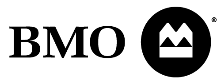 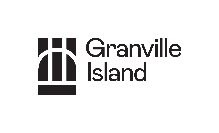 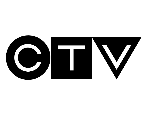 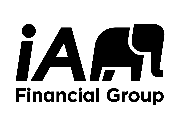 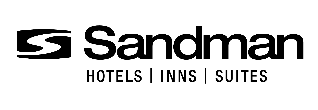 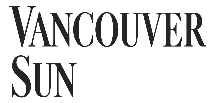 ABOUT THE ARTS CLUB THEATRE COMPANYThe Arts Club Theatre Company is situated on the traditional, ancestral, and unceded territories of the Coast Salish Peoples, in particular the xʷməθkʷəy̓əm (Musqueam), Sḵwx̱wú7mesh (Squamish), and səlilwətaɬ (Tsleil-Waututh) Nations. We invite you to reflect on your relationship to these lands.The Arts Club is one of the largest not-for-profit theatre organizations in the country and is the principal gathering place for the theatrical arts in British Columbia. Comprising three unique venues across Vancouver, the Arts Club welcomes more than a quarter million guests annually, tours provincially and nationally, and engages students and artists alike through educational and professional programs.Above all, the Arts Club is dedicated to the advancement of local artists telling stories from around the globe and, in particular, those of our region. From this, we believe that culture expands, an understanding of differences is nurtured, and art bursts forth. The Arts Club was founded in 1964 and is currently led by Artistic Director Ashlie Corcoran and Executive Director Peter Cathie White.A not-for-profit registered charity · No. 11921 3551 RR0001MEDIA CONTACTCynnamon Schreinert cynnamon@hartleypr.com 604.802.2733artsclub.comfacebook.com/theArtsClubtwitter.com/theArtsClubinstagram.com/TheArtsClub/youtube.com/ArtsClubTheatreCompany